		Agreement			Concerning the Adoption of Harmonized Technical United Nations Regulations for Wheeled Vehicles, Equipment and Parts which can be Fitted and/or be Used on Wheeled Vehicles and the Conditions for Reciprocal Recognition of Approvals Granted on the Basis of these United Nations Regulations*(Revision 3, including the amendments which entered into force on 14 September 2017)		Addendum 137 – UN Regulation No. 138		Amendment 201 series of amendments – Date of entry into force: 10 October 2017		Uniform provisions concerning the approval of Quiet Road Transport Vehicles with regard to their reduced audibility (QRTV)This document is meant purely as documentation tool. The authentic and legal binding texts is: 	ECE/TRANS/WP.29/2017/7 (1622618) (as amended by paragraph 67 of the report ECE/TRANS/WP.29/1129)._________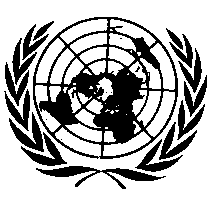 UNITED NATIONSParagraph 1., amend to read:"1.	ScopeThis Regulation applies to electrified vehicles of categories M and N which can be propelled in the normal mode, in reverse or at least one forward drive gear, without an internal combustion engine operating1 in respect to their audibility."Paragraph 2.7., amend to read:"2.7.	"Pause function" means a mechanism to enable the driver to halt the operation of an AVAS." Paragraph 6.2.6., amend to read:"6.2.6.	Pause function	Any pause function as defined in paragraph 2.7. shall be prohibited." Paragraph 11., amend to read:		"11.		Transitional provisions11.1.	Until 30 June 2019 ISO 10844:1994 may be applied as an alternative to ISO 10844:2014 to check compliance of the test track as described in Annex 3, paragraph 2.1.2. of this Regulation.11.2.	As from the official date of entry into force of the 01 series of amendments, no Contracting Party applying this Regulation shall refuse to grant or refuse to accept type approvals under this Regulation as amended by the 01 series of amendments.11.3.	As from 1 September 2019, Contracting Parties applying this Regulation shall not be obliged to accept type approvals to this Regulation in its original version, first issued after 1 September 2019.11.4.	Until 1 September 2021, Contracting Parties applying this Regulation shall accept type approvals to this Regulation in its original version, first issued before 1 September 2019.11.5.	As from 1 September 2021, Contracting Parties applying this Regulation shall not be obliged to accept type approvals to this Regulation in its original version.11.6.	Notwithstanding paragraphs 11.3. to 11.5. above, type approvals granted to this Regulation in its original version, which are not affected by the 01 series of amendments, shall remain valid and Contracting Parties applying this Regulation shall accept them.11.7.	Notwithstanding the transitional provisions above, Contracting Parties whose application of this Regulation comes into force after the date of entry into force of the 01 series of amendments are not obliged to accept type approvals which were granted in accordance with this Regulation in its original version and are only obliged to accept type approval granted in accordance with the 01 series of amendments.11.8.	Contracting Parties applying this Regulation shall not refuse to grant type approvals, or extensions thereof, under this Regulation in its original version."Annex 1 Addendum to the communication form No.…, Technical Information, paragraph 1.2., amend to read:"1.2.	Description of AVAS (if applicable): ..........1.2.1.	Sound at Stationary (yes/no)1.2.2.	No. of driver selectable sounds (1/2/3/…)"E/ECE/324/Rev.2/Add.137/Amend.2−E/ECE/TRANS/505/Rev.2/Add.137/Amend.2E/ECE/324/Rev.2/Add.137/Amend.2−E/ECE/TRANS/505/Rev.2/Add.137/Amend.211 December 2017